CURRICULUM VITAE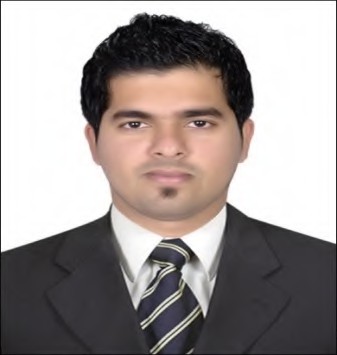 FAROOQ Resume	FAROOQ	Page 1of 2Resume	FAROOQ	Page2of 3	Page3of 3OBJECTIVESeeking a promising career in an organization where I can apply my skills, knowledge and experience of 9+ years in sales and customer relationship management to contribute positively to the business.Seeking a promising career in an organization where I can apply my skills, knowledge and experience of 9+ years in sales and customer relationship management to contribute positively to the business.PROFESSIONAL EXPERIENCEIndustry: Remittance, foreign exchange and bill payment services(United Arab Emirates)Service OfficerResponsibilitiesSales and Customer Relationship ManagementRemitting money to different countries worldwideDealing with various foreign currencies, to gain maximum marginCross-selling allied products by highlighting potential benefits to customersOffering personalized service to HNI customers and key corporate clientsAssisting retail marketing teams in approaching potential customers in Below-the-line campaignsOpening accounts of different Banks.Processing salary payments, utility payments and credit card payments and accepting cash for the same.Registering New Corporate Clients for transactions and WPS providing reports and statements on client’s request.Duties and responsibilities.Cash acceptance for transaction in AED including purchasing /selling of FC and TC.Monitoring the frequent transaction of the customer inward and outward remittance, FC sales/purchase.Processing salary payments, Utility bill payments and credit card payments and accepting cash for the same.Closely monitoring online Currency market and providing best rates for corporate and individual customers and arranging currencies on request Checking and accepting inter branch transfers and arranging funding for bank notes department.Release the customer in a reasonable time frame with best customer satisfaction.Funding the Excess FC stocks to Trade and corporate Department in order to avoid maintaining excess stock as per company policy.KYC, EDD and AML policies to be followed in correct way to combat illegal funds.Manage financial remittance of domestic and international entities. Bank transfers, instant transfer and Door transfers for individual andJuly 2011-PresentResponsibilitiesSales and Customer Relationship ManagementRemitting money to different countries worldwideDealing with various foreign currencies, to gain maximum marginCross-selling allied products by highlighting potential benefits to customersOffering personalized service to HNI customers and key corporate clientsAssisting retail marketing teams in approaching potential customers in Below-the-line campaignsOpening accounts of different Banks.Processing salary payments, utility payments and credit card payments and accepting cash for the same.Registering New Corporate Clients for transactions and WPS providing reports and statements on client’s request.Duties and responsibilities.Cash acceptance for transaction in AED including purchasing /selling of FC and TC.Monitoring the frequent transaction of the customer inward and outward remittance, FC sales/purchase.Processing salary payments, Utility bill payments and credit card payments and accepting cash for the same.Closely monitoring online Currency market and providing best rates for corporate and individual customers and arranging currencies on request Checking and accepting inter branch transfers and arranging funding for bank notes department.Release the customer in a reasonable time frame with best customer satisfaction.Funding the Excess FC stocks to Trade and corporate Department in order to avoid maintaining excess stock as per company policy.KYC, EDD and AML policies to be followed in correct way to combat illegal funds.Manage financial remittance of domestic and international entities. Bank transfers, instant transfer and Door transfers for individual andcorporate customers.Back Office Process ManagementEnsuring compliance with internal controls for risk mitigationImplementing KYC policy.Daily posting of the payments and receipts made in the branchDay-end verification of various internal and partner systemsPreparation of the daily and monthly reconciliation reportsTaking care of the Anti-Money Laundering guidelines and complianceAchievementsRated as the Employee of the Month thrice in last 8 months among 15 staff members in the branchBoosted revenue of the branch by selling wealth management products worth AED 100,000 in Nov 2016Stood first in cross-selling high-revenue generating allied products like Go Cash in the branchUninor Telecom (India) Key Accounts Manager Sep 2009- Feb 2011ResponsibilitiesLed a team of 5 to handle two areas of Puttur and Mangalore covering over 500 outlets for launching the new services of Uninor.Created market and sales network for the area.Ensured that targets related to network expansion, monthly revenue, customer acquisition are met.Reliance Telecom (India)Direct SalesAug 2008- Jul 2009ResponsibilitiesSelling Reliance Net Connect devices and broadband connections to individual and corporate customers.Growing the revenue for existing customers by offering attractive plans.Tata Motors (India)Sales ExecutiveJul 2007- Jul 2008ResponsibilitiesHandled the full portfolio of Tata passenger cars for showroom salesConducting outdoor campaigns for promoting the products and lead generationManaging sales delivery schedulesPreparing the sales invoice documentation, and completing formalities for car financingSKILLSProficient in Tally 9.0Excellent command over MS Office suiteGood knowledge of using InternetEDUCATIONSTRENGTHSEffective Communication SkillsEffective Team Management Skills.Fast LearnerHard workerTime management skillsCustomer Centric approach to SalesPERSONALINFORMATIONDate of Birth	: 27-04-1986Nationality	: IndianMarital Status	: MarriedHolding valid UAE driving license for LMVLanguages known	: English, Hindi, Kannada, Malayalam, TuluHobbies	: Playing Badminton, Cricket, and Volleyball.Personal Contact	: farooq-396572@2freemail.com Reference	: Mr. Anup P Bhatia, HR Consultant, Gulfjobseeker.com 0504973598I am available for an interview online through this Zoom Link https://zoom.us/j/4532401292?pwd=SUlYVEdSeEpGaWN6ZndUaGEzK0FjUT09 DECLARATIONI hereby state that above mentioned information is correct and true to the best of my knowledge. If I am placed in your esteemed organization, I will discharge my duties with utmost sincerity and to the full satisfaction of the organization.Abu Dhabi	FAROOQ 